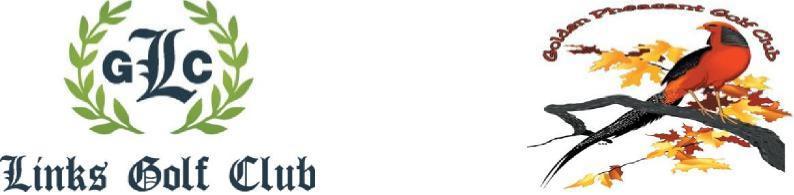 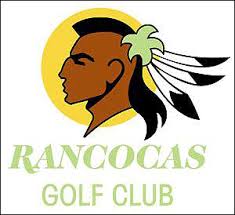 SEASONAL PASS APPLICATIONI hereby make application for membership.  If elected I agree to be bounded by and subject to all the by-Laws, rules and regulations of the Club as they now exist or as they may be amended.  Dues are on an annual basis, payable in full on January 1, 2024 and expire on December 31, 2024.Circle appropriate choicesPlease make checks payable to the applicable golf club.________________________________________                    _____________________Applicant’s Signature                                                                        Date2024 Membership InformationWeekday and Full memberships will be available for individual clubs.  Weekday members can play anytime Monday thru Friday not including holidays. Walking allowed Monday thru Thursday for members only.(This includes Triple Play members, although rate is the same) If weekday members would like to play Holidays or Weekends, their cost would be the Triple Play Rate.Members of individual course may play sister courses for Triple Play Rate anytime.Name:Home Phone:Address:Cell Phone:City:                                       State:                Zip:Email Address:SEASONAL PASSGolden pheasant The Links RancocasAll Three CoursesTRIPLE PLAY – YEARLY FEEN/AN/AN/A$569.00FULL PASS$2839.00$2839.00$2839.00$3149.00FULL HUSBAND & WIFE PASS$4199.00$4199.00$4199.00$4729.005 DAY WEEKLY PASS $2309.00$2309.00$2309.00$2729.005 DAY WEEKLY HUSBAND & WIFEPASS $3359.00$3359.00$3359.00$3989.005 DAY WEEKLY SENIOR PASS$2209.00$2209.00$2209.00$2629.00ANNUAL CART FEE*   7 Day                                       5 Day$1099.00$1000.00$1099.00$1000.00$1099.00$1000.00$1199.00$1099.00HUSBAND & WIFE ANNUAL*  7 Day  CART FEE            5 Day$1600.00$1500.00$1600.00$1500.00$1600.00$1500.00$1749.00$1649.00LOCKER RENTAL*$75.00N/AN/ARANGE PASS*$279.00$399.00$399.00$399.00HANDICAP FEES*$50.00$50.00$50.00N/A6.625% SALES TAX DUE*TOTAL DUE